Gespreksleidraad PTA wiskunde B - havo 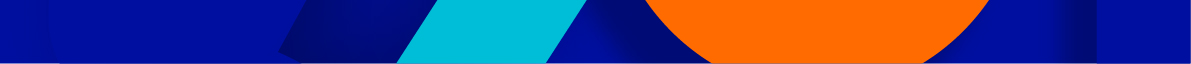 Aan de hand van dit document kun je als vaksectie met elkaar in gesprek gaan over het opzetten of verbeteren van het PTA wiskunde B. De vragen helpen je om gezamenlijk beredeneerde keuzes te maken die aansluiten bij landelijke eisen, visie en beleid op schoolniveau en jullie wensen en inzichten op vakniveau. Hier vind je ter illustratie twee voorbeelduitwerkingen opgenomen voor een PTA havo.Wat is de onderwijsvisie van de school? Waarmee profileert jouw school zich? Hoe wil je dit verwerken in het PTA wiskunde B (WB)? Wat is de visie op toetsing en examinering van de school? Hoe wil je dit verwerken in het PTA? Het schoolexamen heeft een afsluitend karakter dus een beperkt aantal toetsen op eindniveau, met substantiële inhoud in plaats van voortgangstoetsen en huiswerkopdrachten. Hoe geef je dit vorm in het PTA? Wat is de gezamenlijke visie van de vaksectie op het vakgebied wiskunde en specifiek het vak wiskunde B? En hoe wil je dit verwerken in het PTA? Welke bronnen gebruik je bij het op-/bijstellen van het PTA? Hoe komen alle domeinen van het schoolexamen in balans aan bod in het PTA? Hoe komen de vaardigheden uit domein A, en speciaal subdomein A2 profielspecifieke vaardigheden, aan bod in het PTA?Hoe komen profielspecifieke probleemsituaties uit subdomein D1, en profielspecifieke contexten uit subdomein D4 aan bod in het PTA?Kies je ervoor om CE-domeinen B en/of C ook op te nemen in het PTA? Wat zijn hierbij de overwegingen? Hoe komen de wiskundige denkactiviteiten aan bod in het PTA en op welke wijze doet dit recht aan de ontwikkelingen die met de invoering van het examenprogramma in 2015 in gang zijn gezet? In je PTA mag je onderwerpen opnemen die niet in het examenprogramma staan. Wat zijn de overwegingen om hier wel/niet voor te kiezen? Hoe passen de gekozen toetsvormen bij het doel van de verschillende toetsen in het PTA?Hoe zijn de SE-toetsen over de leerjaren van de bovenbouw verdeeld?Hoe en met wie wordt het PTA periodiek geëvalueerd?